Внеклассное мероприятие на тему «Верный сын Верколы», посвящённое жизни и творчеству Ф.А. Абрамова.Класс: 7Концепции мероприятия:Обучающая: знакомство с жизнью, творчеством Ф.А. Абрамова, знакомство с малой родиной, эпохой, в которой жил писатель.Воспитывающая:  воспитание эстетических  взглядов, милосердия к окружающим людям, любви к своей Родине, воспитание уважения к тяжёлому крестьянскому труду, к личности писателя и его произведениям.Развивающая: развитие познавательных качеств, творческих способностей учащихся, формирование их мировоззрения.Оборудование: Стихотворения А. Яшина («Запасаемся светом», «Огонёк», «Не только слова», «Обстрел»), Давида Самойлова («Сороковые, роковые»), мультимедийные презентации («Путешествие по Поморью», «Верный сын Верколы»), песни в исполнении ансамбля «Золотое кольцо» («Малиновый звон», «Калинка», «Купавы», «Не жалею, не зову, не плачу»), музыкальная композиция (Рапсодия на тему Паганини - Вариация 18), из выступления Ф. Абрамова на встрече с архангельской интеллигенцией 11 октября 1981 г., "Сосновые дети"/ Федор Абрамов "Братья и сетры. Безотцовщина. Рассказы". Изд."Художественная литература". Москва-Ленинград.1966, стр,405-406, из статьи "Самый надежный судья – совесть», "В мире Федора Абрамова" (подг. Л.В. Крутикова-Абрамова, Г.Г. Мартынов): СПб, инф.-изд. агентство "ЛИК", 2005 г; Эпиграф к мероприятию:"Все мы растим и поливаем духовное древо человечества. Как только кончится эта работа, как перестанем взращивать духовное древо, так человечество погибнет".(Ф. А. Абрамов)Ход мероприятияЗвучит песня «Малиновый звон»УчительЗдравствуйте! Сегодня мы собрались, чтобы ещё раз вспомнить выдающегося писателя XX  столетия Фёдора Александровича Абрамова, чьё творчество  посвящено простым труженикам, праведникам русской земли.Ведущий 1Вначале мы посетим малую родину писателя, оказавшую огромное влияние на формирование и становление личности Фёдора Александровича,  для этого совершим небольшое путешествие по земле «корабелов».Ведущий 2Поморская земля – уникальное, самобытное, неповторимое явление России. На ней удивительным образом уживаются святая старина, «бревенчатые мавзолеи», как писал Ф. Абрамов, и современность.  Ведущий 3Необычны здесь и люди, которые похожи на  былинных богатырей или героев сказок благодаря своему трудолюбию, искренности, гостеприимности,  простодушию, мудрости, нравственной чистоте.  Ведущий 1А более всего, безусловно, поражает необыкновенное величие природы! Наверное, сам Господь Бог наградил её за суровость климата, за безграничное терпение красотой несказанной, буйством трав,  пышными лесами, белыми ночами, зверьём, птицей, рыбой. Поэтому и люди рождаются здесь под стать ей: сильные, смелые, выносливые, терпеливые.Просмотр презентации (заочное путешествие по Архангельской области) в сопровождении музыкальной композиции (Рапсодия на тему Паганини - Вариация 18)Ведущий 2Вот такая дивная земля является малой родиной Ф. Абрамова. У каждого она своя, единственная и неповторимая.УчительВ край добра и чудесС прежним рвусь интересом.Я из тех самых мест,Где семь верст до небесИ все лесомДа лесом;Где в затонах озерЛебединые крепи,Тундры снежной простор -Вроде южные степи;Где ветров ералашДа суметы по поясИ, как пригород наш,За Архангельском —Полюс.У полярных широтБыт порою неласков,Не всегда мед течетПо усамДаже в сказках.Грех на море пенять —Рыбы вдоволь,А все жеЗолотую пойматьНе случалось,Не можем.Не всегда на обедАпельсиныИ дыни.Неразменных монетТоже нет и в помине.Рукавицы в морозПрикипают к ладоням.С храпом тянут свой возИ олени     и кони.Слава наша хрупка,Вечны только мерзлоты...Но моим землякамЛюбы эти широты.Ночи долги невмочь,Но зато мы уж летомНа всю зимнюю ночьЗапасаемся светом.Данное стихотворение поэт Александр Яшин написал специально для Ф. Абрамова, ставшего олицетворением истинно русского человека, влюблённого в просторы Севера.Ведущий 3Фёдор Александрович Абрамов в своих произведениях увековечил родную землю, русскую  северную деревню, её прекрасных жителей, их живые, яркие, прекрасные характеры. Ведущий 1Так, в родной деревне Ф. Абрамова, и теперь еще живут прототипы героев его романов. Александра Андреевна Клопова (героиня рассказа «Богатая невеста») поет в народном хоре, занимается лоскутным шитьем и вязанием, создавая замечательные по красоте вещи. Ведущий 2 Николай Феоктистович Заварзин плетет ручники (корзины), пестери, делает ушаты, которые с удовольствием приобретают не только приезжие, но и сами веркольцы. Ведущий 3Далеко за пределами Пинежья известен Дмитрий Михайлович Клопов, художник и народный мастер по щепным птицам, задушевный друг и собеседник Ф.А. АбрамоваВеущий 1 Федор Александрович  Абрамов родился 29 февраля 1920 года в далёкой северной деревне Верколка Пинежского района, отгороженной от города бескрайними лесами, болотами, озёрами.Ведущий 2Рано в семье Абрамовых умер отец, Александр Степанович.  Мать осталась одна с семью ребятишками на руках. Соседки, жалея ее, просили Бога прибрать и малого - годовалого Федю. На что она твердо отвечала: "Не помирать родился. Жить." Женщины-соседки  сокрушались: «Помешалась, мол, от горя Степанида Павловна. Куда ей одной поднять семерых?!» Ведущий 3Но она подняла всех! Всех поставила на ноги! Всех вывела в люди! Федор Абрамов считал это чудом, очень любил свою мать. Ведущий 1Вначале Фёдор Абрамов учился в Верколе, а старшие классы ему пришлось оканчивать в Карпогорах, за 50 километров от родной деревни. Несмотря на все тяготы, Абрамов учился очень хорошо.Ведущий 2Закончилось детство, пришёл час расставания с  родной Верколой. Фёдор Александрович уехал в далёкий Ленинград. Только в 18 лет будущий писатель впервые увидел город, железную дорогу, поезд, трамвай, театр. Его поразило и надолго насторожило городское многолюдье, где даже в одном доме люди не знают друг друга.Ведущий 3Абрамов поступает на филологический факультет Ленинградского университета. Но начинается Великая Отечественная война, и писатель уходит защищать Ленинград.  Вступил он в народное ополчение города на Неве 14 июля сорок первого, был пулемётчиком.  Учитель…Как это было! Как совпало  Война, беда, мечта и юность! И это все в меня запало И лишь потом во мне очнулось!..Сороковые, роковые, Свинцовые, пороховые... Война гуляет по России, А мы такие молодые!(Давид Самойлов. «Сороковые»)Ведущий 1Вскоре писатель был ранен. Вот что вспоминает Абрамов о своём первом ранении: «В течение трёх дней мы вели беспрерывный бой с численно превосходящим противником. Я лично работал на пулемете. 24 сентября в полдень я был ранен в предплечье левой руки». Ведущий 2После лечения Фёдор Александрович в ноябре  1941 года снова участвует в боях с немцами на том же Ленинградском фронте рядовым 1 ударного батальона 325 стрелкового полка 70 стрелковой дивизии... УчительСнаряд упал на берегу Невы,Швырнув осколки и волну взрывнуюВ чугунную резьбу, на мостовую.С подъезда ошарашенные львыПо улице метнулись врассыпную.Другой снаряд ударил в особняк —Атланты грохнулись у тротуара;Над грудой пламя вздыбилось, как флаг.Труба печная подняла кулак,Грозя врагам неотвратимой карой.Еще один — в сугробы, на бульвар,И снег, как магний, вспыхнул за оградой.Откуда-то свалился самовар.Над темной башней занялся пожар.Опять пожар!И снова вой снаряда.Куда влетит очередной, крутясь?..Враги из дальнобойных бьют орудий.Смятенья в нашем городе не будет:Шарахаются бронзовые люди,Живой проходит, не оборотясь.(Стихотворение А. Яшина «Обстрел», 1942)Ведущий 328 ноября утром при наступлении полка  писатель был вторично тяжело ранен. Разрывной пулей у него пробило обе ноги. После ранений писатель был демобилизирован.Ведущий 1Получив отпуск, Ф. Абрамов возвращается в родное Пинежье. Но дома он не находит душевного покоя, так как видит, как голодные, разутые дети, женщины и старики взвалили на себя всю мужскую работу в поле, в лесу, на сплаве. Ведущий 2Закончилась Великая Отечественная война, остались позади годы лишений, страданий; писатель, уезжает обратно в Ленинград, оканчивает университет, аспирантуру, работает на кафедре советской литературы, где знакомится с будущей женой Людмилой Крутиковой. Ведущий 3И, конечно же, всё это время создаёт свои замечательные произведения.Ведущий 1Трудной была писательская судьба Фёдора Александровича. Он говорил: “Меня били! Крепко били”. Первый роман был одобрительно встречен критикой. Последующие книги восторженно принимались читателями и негативно официальной критикой. А сколько произведений не было опубликовано при жизни, “зарезано” цензурой! Ведущий 2Каждое цензурное изъятие писатель воспринимал трагически. Это и было главной причиной того, что Федор Абрамов так рано ушёл из жизни. А произошло это 14 мая 1983 года.УчительСветлячок во мгле —Огонек в лесах.Может, он на земле?Может, в небесах?Может, свет костраМерцает вдали?Может, звездочка —СестраНашей земли?В бесконечной ночиТьма густа, пуста.Но не меркнут лучиСветлого поста.Изнемог,Сбился с ног,Но горит впередиОгонек,     огонек —Свет в моей груди.(Стихотворение А. Яшина «Огонёк», 1962)Ведущий 3Писатель оставил после себя чудесное наследие, составив биографию поморцев. Ему принадлежат такие знаменитые русскому читателю произведения, как: тетралогия «Пряслины», циклы «Трава-мурава»,  «Наедине с природой», многочисленные рассказы и повести («Жила-была сёмужка», «О чём плачут лошади», «Материнское сердце» и т.д.).Презентация об Абрамове (одновременно звучит песня на слова Н.М. Рубцова «Купавы»)УчительПроизведения Ф. Абрамова - средоточие прекрасного, правды и трогательной простоты; они являются зеркальным отражением Жизни, соединяют прошлое с настоящим.   Абрамовские  персонажи учат любви, искренности, милосердию,  верности, душевности, уважению к ближнему и труду.  Годы, на которые  выпало детство Фёдора  Александровича, были далеко не простые, голодные, нищие, селяне работали за трудодни, без выходных. На лесозаготовках трудились женщины, наравне со взрослыми работали и  дети, но не жаловались на судьбу, не корили её, терпели, мужественно сносили все лишения и невзгоды. Ведущий 1А в хозяйстве настоящим сокровищем, «главной опорой и надеждой всей крестьянской жизни», верным помощником, кормилицей сельчан была лошадь, на неё надеялись, её любили, ею дорожили. В произведениях Фёдора Александровича лошадь - одна из главных  героинь, такое же существо, что и человек. Стоит вспомнить известную всем Рыжуху из рассказа «О чём плачут лошади»: «кобылка чистая, да к тому же сохранила свой весёлый, неунывающий характер, нервность молодости».УчительНо основной образ, с глубиной и сердечностью созданный  писателем, –  это великий  многострадальный образ русской женщины-матери. Вот что писал Фёдор Абрамов о ней, Великой русской женщине: «Когда у нас говорят, пишут, что второй фронт в эту войну был открыт в 44-м году, - это неверно. Второй фронт был открыт русской бабой еще в 1941 году, когда она взвалила на себя всю мужскую работу, когда на нее оперлись всей своей мощью 
Фронт, армия, война. Я уже не говорю о подвигах той же русской женщины после войны. Ведь, бедная, думала, что война кончилась - начнется жизнь, а война кончилась, к ней снова: давай хлеб, давай молоко, корми города, давай лес..   …А  безотцовщина? Трудно даже вообразить, что все это пало на плечи русской женщины - очаг домашний, тепло домашнее, песня - все это теплилось и взрастало новое поколение прежде всего вокруг женщины, это нельзя забывать никогда. И, конечно же, русская баба, русская женщина достойна самых великих памятников. Я верю, я надеюсь, что у нас, наряду с монументальными образами, появятся памятники, когда на пьедестал шагнет простая, всем знакомая русская женщина – мать». Ведущий 2Тяготы детства, закалили характер Абрамова, воспитали  в нём стремление к справедливости, неуёмное трудолюбие, желание работать до изнеможения, нести правду людям. Незадолго до смерти Фёдор  Абрамов сделал заметки: «Когда умру я, скажите людям, напишите на могиле – вот человек, который не наработался за свою жизнь»; «Работа, работа… Есть ли большая радость на земле? И наработаюсь ли я досыта?»УчительВ далёком Пинежском Верховье Затерян дивный уголок,На берегах реки таёжнойЖил-был крестьянский паренёк.Нелёгкая судьба досталась,Штрихами был начертан  путь,Но, невзирая на усталость,Он постигал у жизни сутьКак все детишки бегал в школу,Узнал, что значит тяжкий труд,И сердце матери святоеПронёс, как горькую слезу.В морщинки ранние закраласьВоенных лет седая боль,И дорогой ценой казался Тот вкус Победы огневой.Писательства звездой ведомый,Он людям отдавал добро,И силою живого  словаСмог выткать жизни полотно.Вот ручеек укрылся в поле,Олешина грустит изба,Здесь вся Россия, её доля,Здесь наша милая земля.Здесь льётся музыка из сердцаНа васильковые поля.Абрамова здесь кружит  детствоНа белых крыльях журавля.И памяти своей мы верны,Хранить, как дань, завет должны,Его рассказы – это песня,Его рассказы – это жизнь.Живут в них не простые люди:Подвижники, богатыри,На них  и держится Россия,Другой они не ждут судьбы.Ведущий 3Лучше всего о творчестве Фёдора Александровича Абрамова скажут герои его произведений.Ведущий 1У меня есть очень старый самовар. Он не простой, а волшебный, мне его ещё моя бабушка-знахарка передала в наследство. Если заварить в нём чай, и  загадать заветное желание, то оно непременно исполнится. (Засыпает заварку)Ведущий 2Я хочу, чтобы абрамовские герои появились здесь, у нас в гостях.Звучит народная песня «Калинка», входят персонажи абрамовских рассказов (учащиеся одеты в русскую национальную одежду), садятся за стол, на котором стоит самовар.Ведущий 3Да, всё как в старые времена, ничего не изменилось в Верколе, сидят дедушки и бабушки за чашечкой чая, судачат, былые времена вспоминают.Инсценировка коротких рассказов Абрамова из цикла «Трава-мурава»УчительФёдор Александрович Абрамов основную часть жизни прожил в Ленинграде, но никогда не забывал о родной Верколе, приезжал, даже купил там избу. Веркола была путеводной звездой писателя, нравственным ориентиром, он любил её безумно, беззаветно всей своей северной душой. Вот, что говорил сам писательВедущий 1 «….Я родился в самом красивом месте России, для меня, конечно, красивейшем. В Архангельской области, на реке Пинеге. В краю белых ночей и бескрайних лесов. В краю былин и сказок. Я переполнен Россией, на которой держится вся наша городская жизнь. Мы в городе, может быть, только плоты в этом народном море, которое называется Россия. 
Земля, животные, общение с ними - это один из главных резервуаров, на которых черпаются человечность в человеке. Исчезнут отношения любви, доброты с животными, с землей, неизвестно, чем это кончится…»Ведущий 2Любил Фёдор Александрович и природу, для него она была живой, одухотворённой. Особенно писатель дорожил северной сосной - красавицей лесов:"....Я задираю голову - макушки сосен.
Я смотрю на этих неохватных, в седых космах, великанов, смотрю на их темные вершины, потрепанные вековечными ветрами, и то они мне кажутся былинными богатырями, чудом забредшими в наши дни, то опять начинает казаться - чего не делает белая ночь - что ты сам попал в заколдованное царство и бродишь меж задремавших богатырей. Уж не белые ли ночи и сосны навеяли эту сказку нашим предкам?" Ведущий 3Федор Александрович очень любил цветы. Его любимые цветы – космеи -, всегда цвели вокруг его дома. Даже после его смерти они украшают его дворик и находятся у его памятника.
Ведущий 1
Ребята, я хочу, чтобы вы так же любили свою Родину, как Фёдор Абрамов любил Верколу, Пинежье, Россию, русский народ.Я люблю свою Русь, Я люблю её нежно,Её гордый покойИ её безмятежность.Голубые глаза,Устремлённые  в небо,И снегов чистоту,Золотые рассветы.Ленты шёлковых трав,Заплетённые в косы,Тень прохладных дубрав,Одинокую осень.Гладь зеркальных озёр,Её майскую душу,Бирюзу васильков,И морозную стужу.Её трепетный взгляд,Родниковые слёзы,Её строгий нарядИ холодные росы.Дождь серебряных звёзд,Россыпь солнечных бликов, Хороводы берёз,Тёплый свет от улыбок.Я люблю свою Русь,Я люблю её нежно,Её гордую поступь,Святую надежду.УчительВот и подошла наша встреча к концу, я хочу, чтобы  вы запомнили на всю жизнь слова Абрамова, чтобы следовали им:"Что я понимаю под душевной работой каждого? Это самовоспитание, строительство собственной души, каждодневный самоконтроль, каждодневная самопроверка высшим судом, который дан человеку, судом собственной совести. Совесть - это как раз та сила, которая помогает сдирать с человека коросту эгоцентризма, коросту всякой затхлости. Это та сила, которая выводит человека на пути широкого братства, требовательности к себе и людям».
Ведущий2Ребята, заботьтесь о свое душе, делайте людям добро, не обижайте окружающих, будьте внимательны, сочувствуйте,  заполняйте родники своей души духовностью.В несметном нашем богатствеСлова драгоценные есть:      Отечество,      Верность,      Братство.А есть еще:      Совесть,      Честь...Ах, если бы все понимали,Что это не просто слова,Каких бы мы бед избежали.И это не просто слова!(А. Яшин. «Не только слова»)Звучит песня на слова С.Есенина «Не жалею, не зову, не плачу»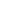 